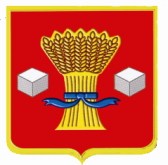 АдминистрацияСветлоярского муниципального района Волгоградской областиПОСТАНОВЛЕНИЕот 22.01.2018                     № 84В соответствии с постановлением Правительства Российской Федерации от 07.05.2017 № 541 «Об общих требованиях к нормативным правовым актам, муниципальным правовым актам, регулирующим предоставление субсидий некоммерческим организациям, не являющимся государственными (муниципальными) учреждениями», руководствуясь Уставом Светлоярского муниципального района,п о с т а н о в л я ю: Внести в постановление администрации Светлоярского муниципального района Волгоградской области от 28.04.2017 № 943 «Об утверждении  Порядка предоставления субсидий из бюджета Светлоярского муниципального района казачьим дружинам (обществам), участвующим в охране общественного порядка на территории Светлоярского муниципального района» (в редакции от 23.06.2017 № 1363) (далее – Порядок) следующие изменения:Пункт 4 Порядка изложить в новой редакции:«4. Условиями предоставления Субсидии являются:- наличие соглашения, заключенного между администрацией Светлоярского муниципального района и Получателем субсидии, соглашения  о предоставлении субсидии из бюджета Светлоярского муниципального района (далее - соглашение) в соответствии с типовой формой, установленной соответственно Министерством финансов Российской Федерации, с учетом особенностей, установленных пунктом 8 постановлением Правительства Российской Федерации от 07.05.2017 № 541 «Об общих требованиях к нормативным правовым актам, муниципальным правовым актам, регулирующим предоставление субсидий некоммерческим организациям, не являющимся государственными (муниципальными) учреждениями»;- согласие Получателя субсидии на осуществление главным распорядителем бюджетных средств, представившим Субсидии, и органом муниципального финансового контроля проверок соблюдения Получателем субсидии условий, целей и порядка их предоставления;-  наличие в представленных документах .достоверной и полной информации».2. Отделу по муниципальной службе, общим и кадровым вопросам (Иванова Н.В.) администрации Светлоярского муниципального района разместить настоящее постановление на официальном сайте Светлоярского муниципального района Волгоградской области.3. Отделу бюджетно-финансовой политики (Коптева Е.Н) администрации Светлоярского муниципального района разместить настоящее постановление в сети Интернет на финансовом портале Светлоярского муниципального района Волгоградской области.4. Настоящее постановление вступает в силу со дня его подписания и  распространяет свое действие на правоотношения, возникшие с 01.01.2018.5. Контроль  над   исполнением   настоящего   постановления   возложить на заместителя главы Светлоярского муниципального района Звезденкова С.А.Глава  муниципального района                                                         Т.В. РаспутинаПодхватилина О.И. 	